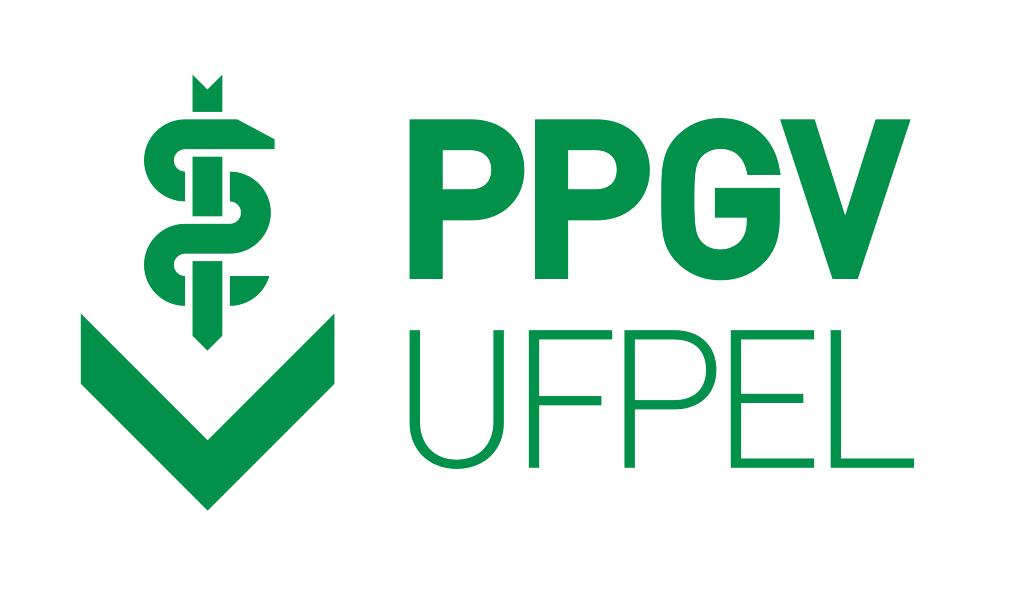 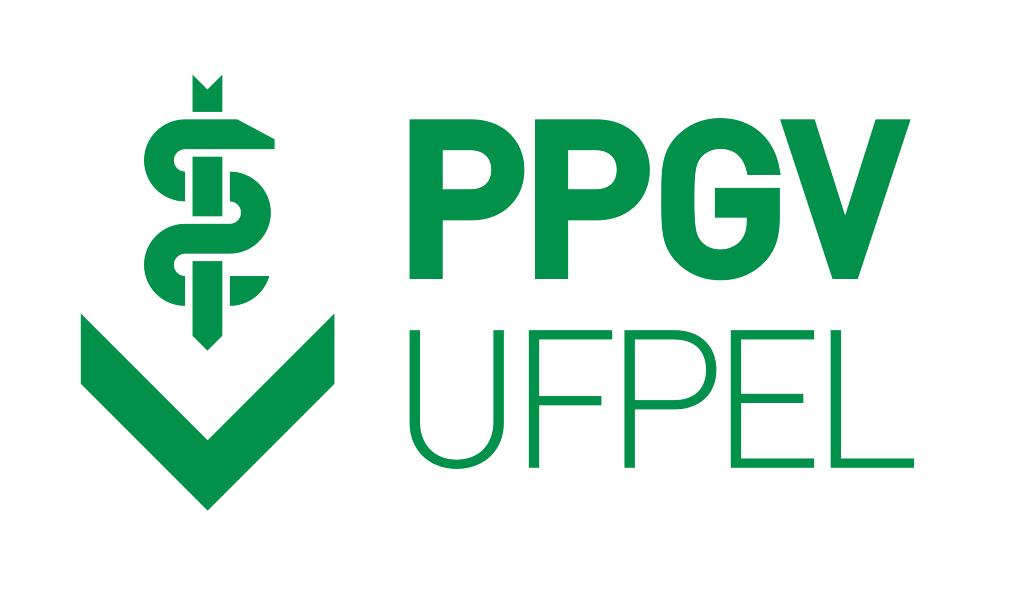 Universidade Federal de Pelotas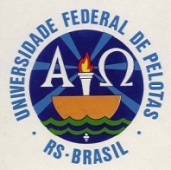 Faculdade de VeterináriaPrograma de Pós-Graduação em VeterináriaCOMITÊ DE ORIENTAÇÃO ACADÊMICA E PLANO DE ESTUDOSNOME: 										MATRÍCULA:NÍVEL:  MESTRADO      DOUTORADO              DATA DE ENVIO: xx/xx/20xx		 PLANO INICIAL (enviado no 1º ano)	         REVISÃO (caso tenha modificações)ÁREA DE CONCENTRAÇÃO:  CLÍNICA MÉDICA VETERINÁRIA  REPRODUÇÃO E PATOLOGIA ANIMAL SAÚDE ÚNICAPROJETO(S) DE PESQUISA VINCULADO(S): (Obrigatório indicar pelo menos um projeto válido para cadastro na Sucupira)- NÚMERO (COBALTO): xxxxxx					- VIGÊNCIA: xx/xx/20xx até xx/xx/20xx- NOME: xxxxxxxxxx- NÚMERO (COBALTO): xxxxxx					- VIGÊNCIA: xx/xx/20xx até xx/xx/20xx- NOME: xxxxxxxxxx- NÚMERO (COBALTO): xxxxxx					- VIGÊNCIA: xx/xx/20xx até xx/xx/20xx- NOME: xxxxxxxxxxESTUDANTEORIENTADORCOMITÊ DE ORIENTAÇÃOTÍTULODEPTOASSINATURA APROVAÇÃOORIENTADOR: xxxxxxxxxxCONSELHEIRO(S) - indicar qual deles é o coorientador (se tiver) e colocar o nº do CPF ao lado de seu nome:CONSELHEIRO(S) - indicar qual deles é o coorientador (se tiver) e colocar o nº do CPF ao lado de seu nome:CONSELHEIRO(S) - indicar qual deles é o coorientador (se tiver) e colocar o nº do CPF ao lado de seu nome:CONSELHEIRO(S) - indicar qual deles é o coorientador (se tiver) e colocar o nº do CPF ao lado de seu nome:PLANO DE ESTUDOPLANO DE ESTUDONOME DO ESTUDANTE:NOME DO ESTUDANTE:Data do início do curso (mês/ano):Data do provável término (mês/ano):DISCIPLINADISCIPLINADISCIPLINADISCIPLINAMÉTODO DE OBTENÇÃO DOS CRÉDITOS**MÉTODO DE OBTENÇÃO DOS CRÉDITOS**MÉTODO DE OBTENÇÃO DOS CRÉDITOS**MÉTODO DE OBTENÇÃO DOS CRÉDITOS**CONCLUSÃO DA DISCIPLINACÓDIGONOMECRED.ÁREA*UFPelUFPelUFPelOutra  IESSEMESTRE/ANOCÓDIGONOMECRED.ÁREA*1234SEMESTRE/ANOOBSERVAÇÕES:(*) Área: C = Concentração; D = Domínio Conexo; F = Fora do Programa; O = Obrigatória.(**) Obtenção: (1) Estudante Regular; (2) Estudante Especial;(3) Aproveitadas; (4) Cursadas em Outra IES.